ПРЕСС-РЕЛИЗО регистрации права общей долевой собственности на земельный участок 	Согласно Федеральному закону от 24.07.2002 N 101-ФЗ "Об обороте земель сельскохозяйственного назначения" земельный участок может быть образован на основании решения общего собрания участников долевой собственности в случае, если данным решением утверждены проект межевания земельных участков, перечень собственников образуемых земельных участков и размер их долей в праве общей собственности на образуемые земельные участки. Участники долевой собственности на общем собрании могут принять, в том числе решение об утверждении перечня собственников земельных участков, образуемых в соответствии с проектом межевания земельных участков.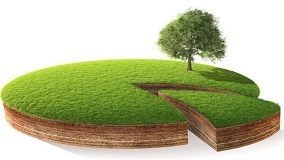 В случае смерти участника долевой собственности уполномоченное общим собранием лицо является в силу закона доверительным управляющим в отношении земельной доли, принадлежавшей умершему участнику долевой собственности, в части осуществления полномочий, переданных ему общим собранием участников долевой собственности, на период до перехода прав на эту земельную долю по наследству.Состав участников общей долевой собственности на земельный участок, образованный на основании решения общего собрания участников долевой собственности на исходный земельный участок из земель сельскохозяйственного назначения, которым утверждены проект межевания образованного земельного участка, перечень собственников данного образованного земельного участка и размер их долей в праве общей собственности на него, может быть изменен на основании решения общего собрания участников долевой собственности на исходный земельный участок из земель сельскохозяйственного назначения.Для государственной регистрации права общей долевой собственности на указанный образованный земельный участок, в состав участников которой внесены изменения в орган регистрации прав, необходимо представить, в том числе заверенные уполномоченным должностным лицом органа местного самоуправления копии протоколов, которыми оформлены вышеуказанные решения.